Teaching Manual for Enhancing Students’ English Writing Skills through Language across the Curriculum in Life and Society (Secondary 1-3)Module 15An overview of the Chinese economy:Macro-economy of the MainlandReading & Writing Unit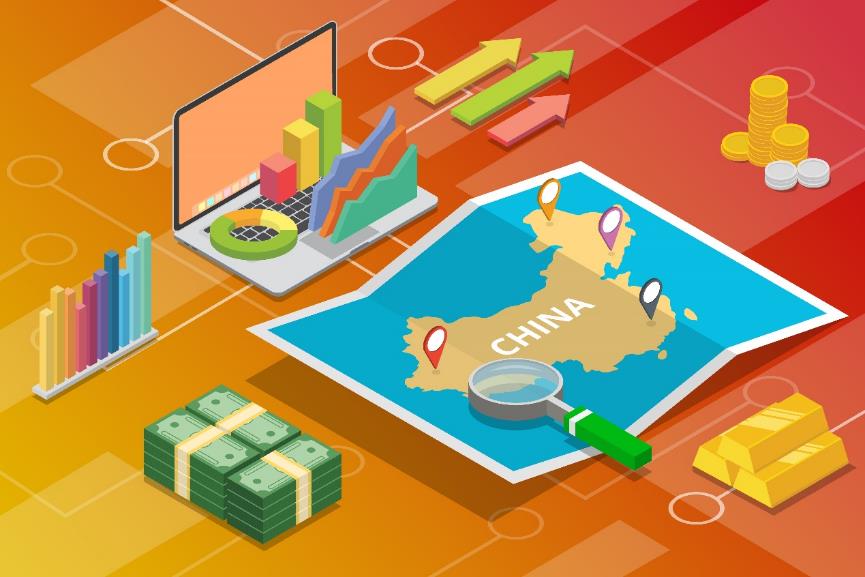 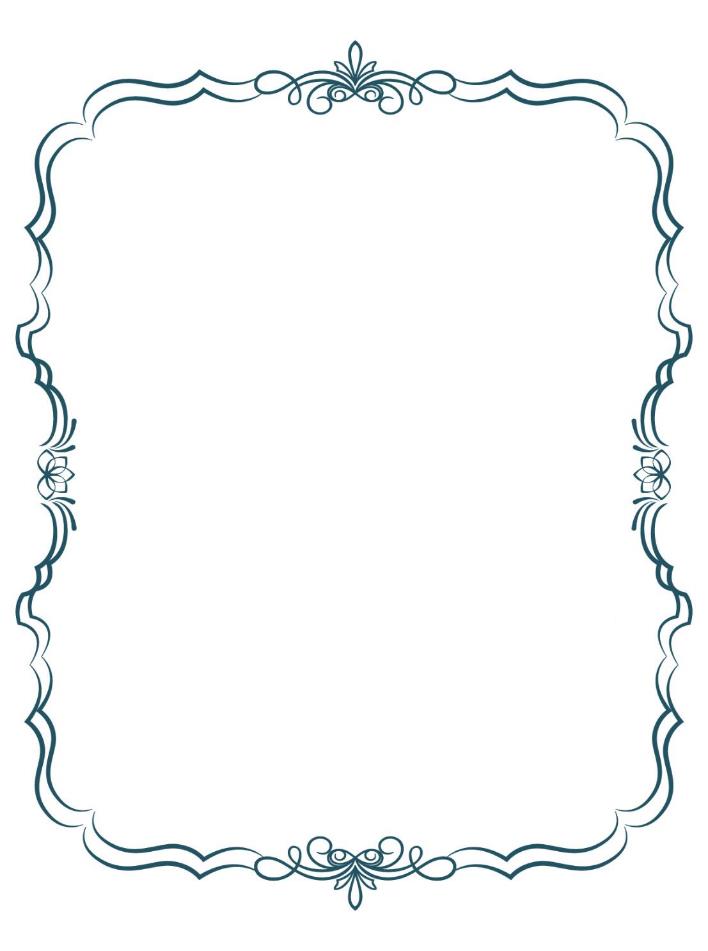 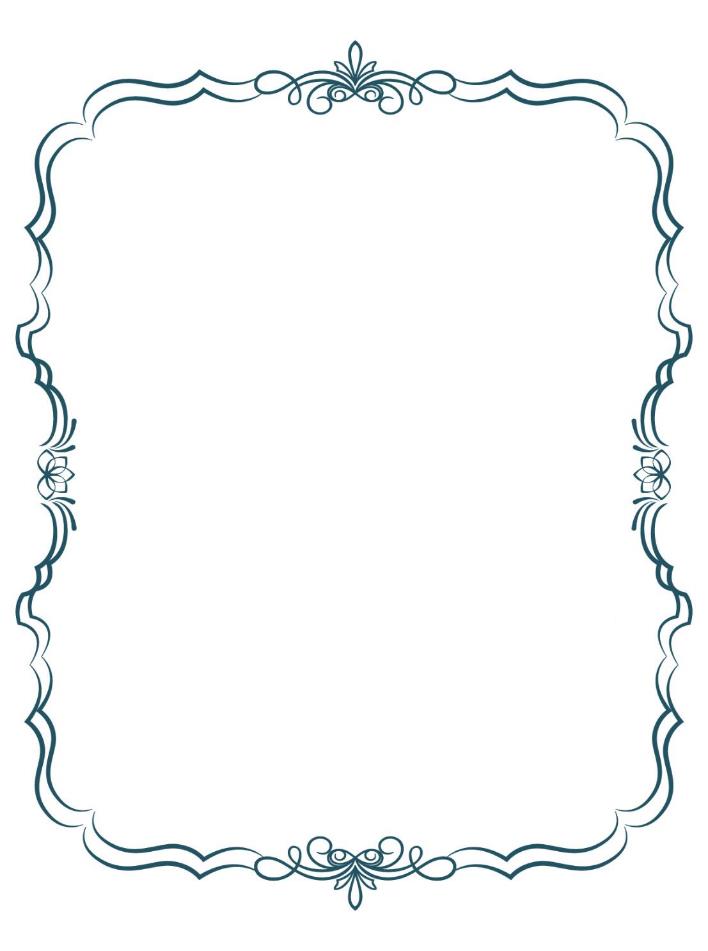 Unit OverviewAn overview of the Chinese economy: Macro-economy of the MainlandModule 15An Overview of the Chinese Economy: Macro-economy of the Mainland Content Part 1: Economic development of China      Task 1 Indicators used to evaluate the level of economic performance of China      Task 2 Level of economic performance of China, compared with that of other developed countries      Language Support I: Describing rankings      Language Support II(a): Comparing and contrasting –       Using the word “times”      Language Support II (b): Comparing and contrasting –       Using comparative adjectives      Language Support II (c): Comparing and contrasting –       Using the phrase “compared with”Part 2:  My vocabulary piggy-bank and learning recordTask 1 Finding useful expressions for “An Overview of the Chinese Economy: Macro-economy of the Mainland” Task 2 My choice of the most useful words and expressionsTask 3 My learning record of “An Overview of the Chinese Economy: Macro-economy of the Mainland”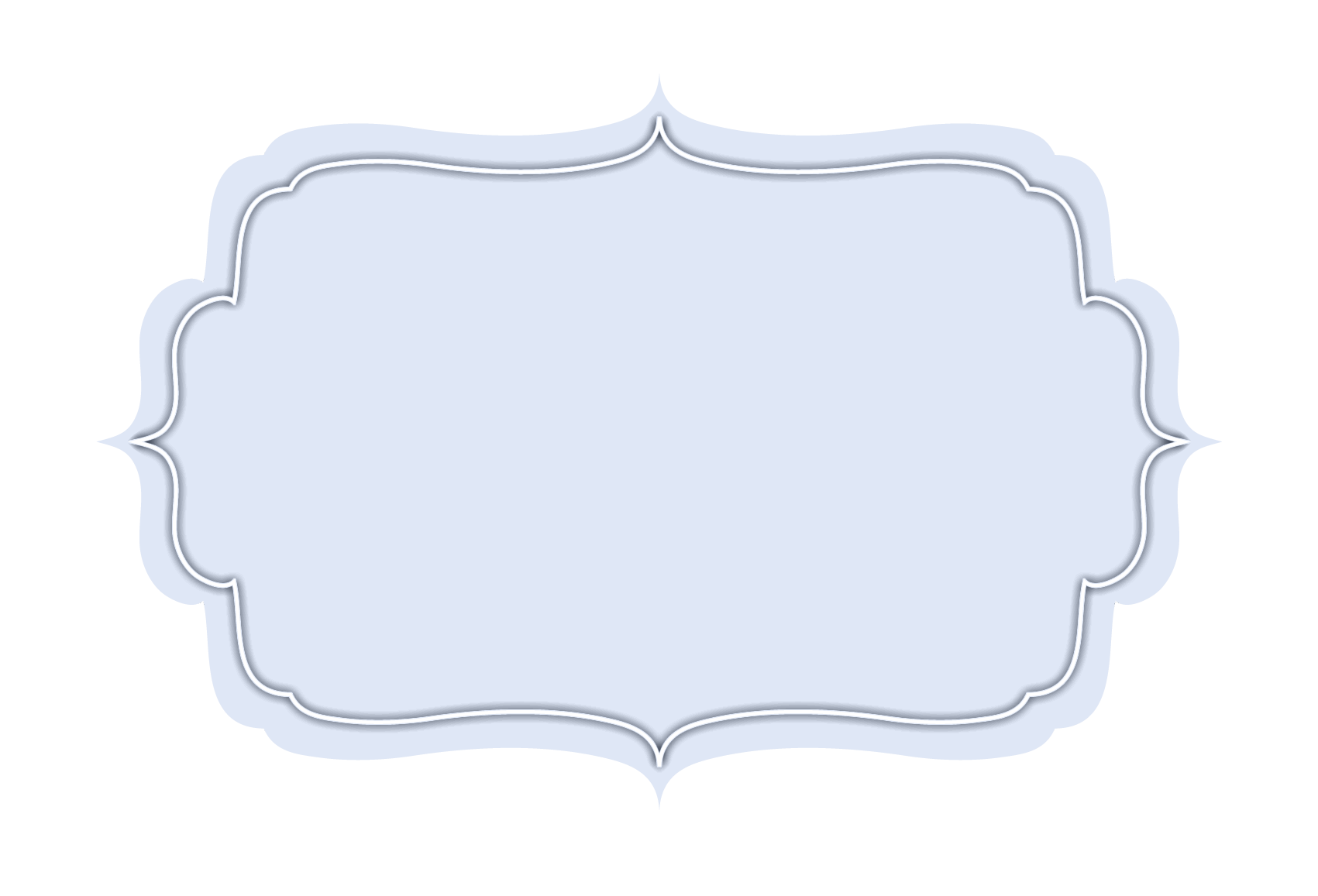 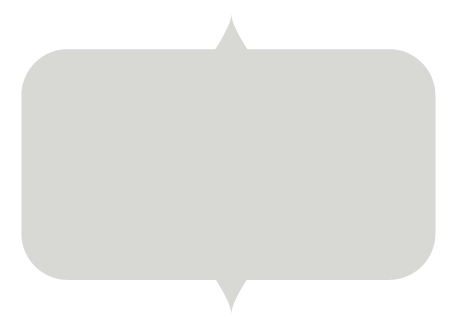 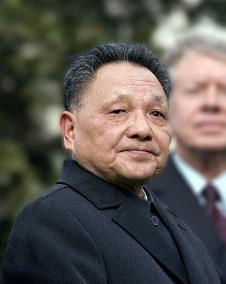 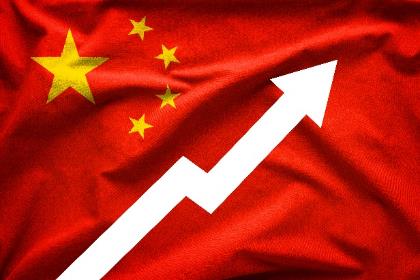 Part 1: Economic development of ChinaEconomic development is the process by which a country has an economic growth and improves its living standard. Economic growth refers to an increase in the level of Gross Domestic Product. With economic growth, people have more income to consume more goods and services, and the government has more resources to improve the infrastructure and social services. For the people, they have greater access to education, medical care and quality housing. Their living standard is improved. What indicators can be used to evaluate the economic development of China?Adapted from: https://marketbusinessnews.com/financial-glossary/economic-development/Task 1 Gross Domestic Product and Gross Domestic Product per capita as indicators to evaluate the level of economic performance of a country?1. Gross Domestic Product“Gross Domestic Product”, or “GDP” for short, is the total value of goods and services produced in a country or region in a specified period. GDP data can help us understand the economic situation of a place. If the GDP or GDP growth rate of a country is high, it means that the economy of that country or region is doing well.2. Gross Domestic Product per capita" Gross Domestic Product per capita ", or “GDP per capita " for short, is calculated by dividing the GDP by the total population. GDP per capita can reflect the average income level of the people in a country or region. Generally, the higher the average income of people, the higher their living standard.The following is a graphical presentation of calculating one of the indicators mentioned above. Write down the correct indicator in the box on the left.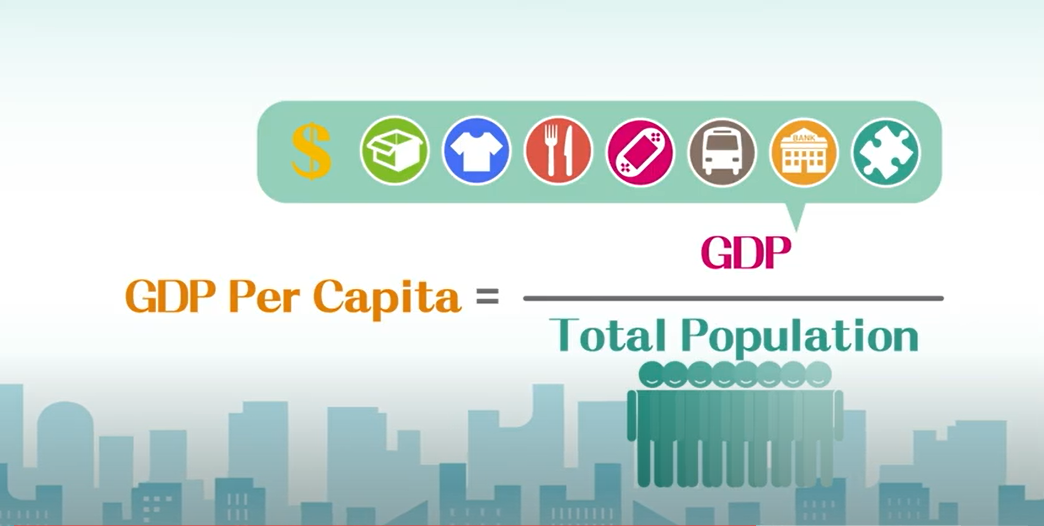 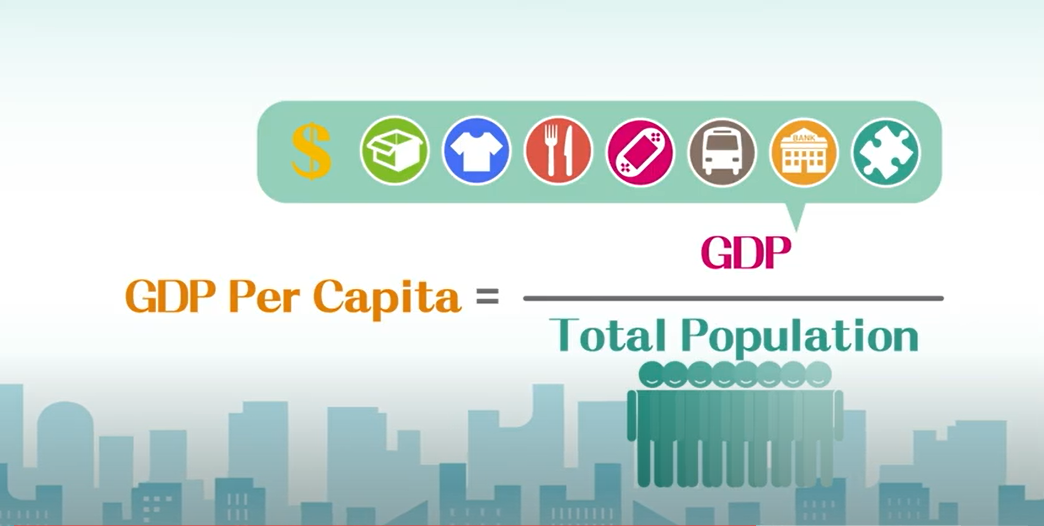 Task 2 Level of economic performance of China, compared with that of other developed countriesWas the GDP of China high in 2018, compared with that of other developed countries?The data of the following charts was drawn from IMF’s World Economic Outlook (WEO) Database. The charts below show the top ten countries in terms of GDP in 1980 and 2018 respectively.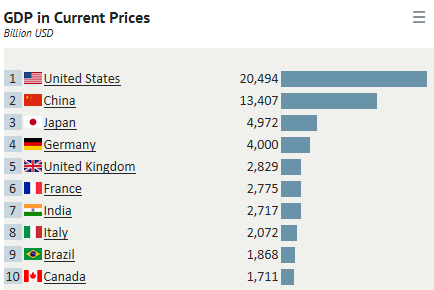 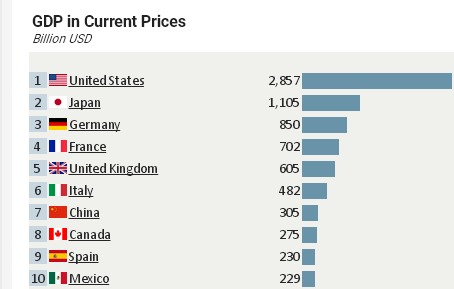 Source: IMF: World Economic Outlook (WEO) Database, April 2019https://knoema.com/nwnfkne/world-gdp-ranking-2019-gdp-by-country-data-and-chartsComplete the table to show the economic performance of China in 1980 and 2018. [Note: 1 billion is 1,000 million.]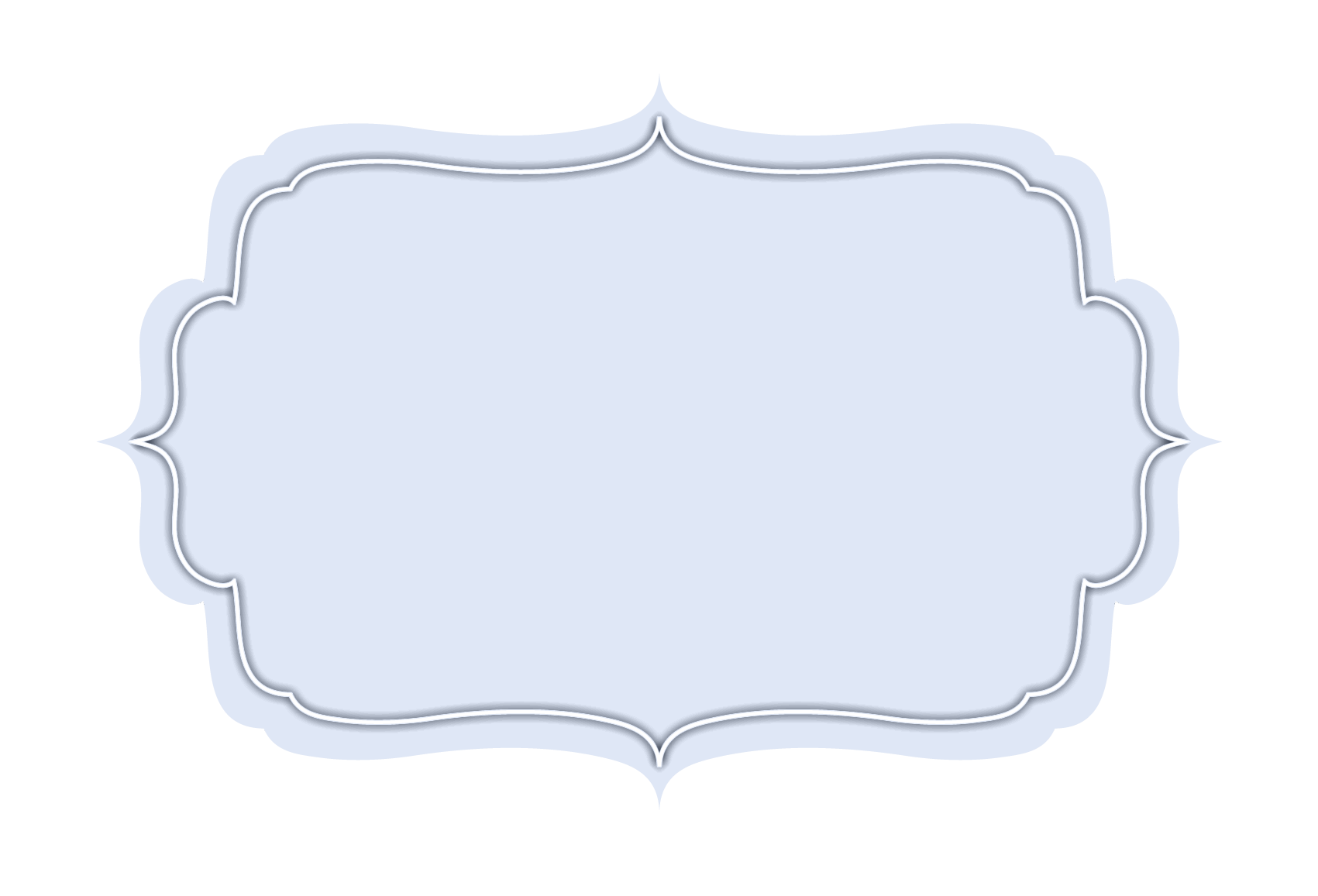 Describe the changes in the economic performance of China during the period from 1980 to 2018 based on the answers in Question (a). The verb ‘rank’ is commonly used to describe a particular position in a group of people or things under certain criteria (e.g. GDP).When the criterion (e.g. GDP) is not the subject of the sentence, the phrase “in terms of” followed by the criterion is used to describe which particular area of a subject you are discussing.  The GDP of China _______________________________________________________.  In 1980, it was ______________________ and only ranked ___________ in the world______________________. In 2018, China ranked ____________________________________________, reaching _______________________________________.Compare the GDP of China with that of other developed countries in 2018. Give examples from the two GDP charts on p.7 to support your answer. 	We can compare the difference in the amount of two things using the word ”times”. 	Notice the use of the words “that of”, which replaces “the GDP of” in the second noun 	phrase.	It is also possible to specify the amount of the GDP in two countries. Comparison is 	made in the relative clause that consists of a relative pronoun “which” to modify the 	amount of GDP before it. The sentence box below illustrates how to do so: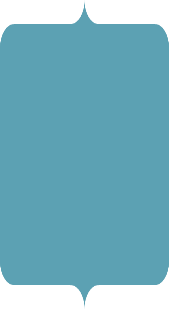 China ranked _____________________________________________________in 2018.Its GDP was _____________________ which was ____________________ that of other developed countries, such as _____________________________and _____________________________. However, China was still right behind ______________________ ______________________________________________________________________Was the GDP per capita of China in 2018 high as compared with that of other developed countries?The table below shows the economic performance of selected countries in terms of GDP and GDP per capita in 2018. Adapted from: https://knoema.com/atlas/ranks/GDP-per-capitaComparative adjectives are used when two items are compared. We add “er” to form one-syllable comparative adjectives: 	e.g. high – higher; low – lower For adjectives ending in –e, add “r”:	e.g. large – largerFor adjectives with a short vowel (e.g. ‘i’) followed by a consonant (e.g. ‘g’), double the consonant and add –er: 	e.g. big - biggerThe comparative adjectives are usually followed by than. The example below compares the GDP per capita of the United States (US) and the GDP per capita of the United Kingdom (UK).It is also possible to specify the amount of the GDP per capita in two countries. Comparison is made in the relative clause that consists of a relative pronoun “which” to modify the amount of GDP per capita before it. Also, comparative adjectives can be modified by the adverbs such as much, a bit, a little and so on.The sentence box below illustrates how to do so: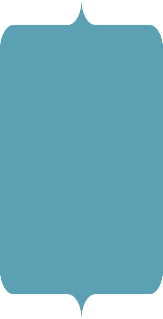 Compare the GDP per capita of China with that of other developed countries in 2018. Give examples from the table above to support your answer. China ranked _________________________________________________________________________________________________________________________________________________________________________________________________________________________________________________What can you infer from the answer in Question (a) concerning the living standard of Chinese citizens? [Hint: Consider GDP per capita and what it shows.] ___________________________________________________________________________________________________________________________________________________________________________________________________________________________________________________________With the help of the data in the table below, explain why the GDP per capita of China was much lower than that of Japan despite China’s higher GDP. [Hint: Refer to the definition of GDP per capita.]	 Sources: http://worldpopulationreview.com/countries/; https://knoema.com/atlas/ranks/GDP; 			https://knoema.com/atlas/ranks/GDP-per-capita _______________________________________________________________   _______________________________________________________________   _______________________________________________________________   _______________________________________________________________   _______________________________________________________________	  ____________________________________________________________________________________________________________________________________________________________________________________________________________________________________________________________Describe the economic performance of China in 2018 using GDP and GDP per capita. Support your answer with the data discussed in Questions (1) and (2).______________________________________________________________________________________________________________________________________________________________________________________________________________________________________________________________________________________________________________________________________________________________________________________________________________________________________________________________________________________________________________________________________________________________________________________________________________________________________________________________________________________________________________________________________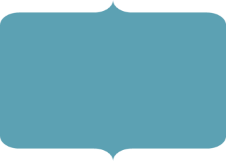 Part 3:  My vocabulary bank and learning recordIn this part, you will revise the topic vocabulary and assess your learning. 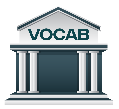 My vocabulary bank 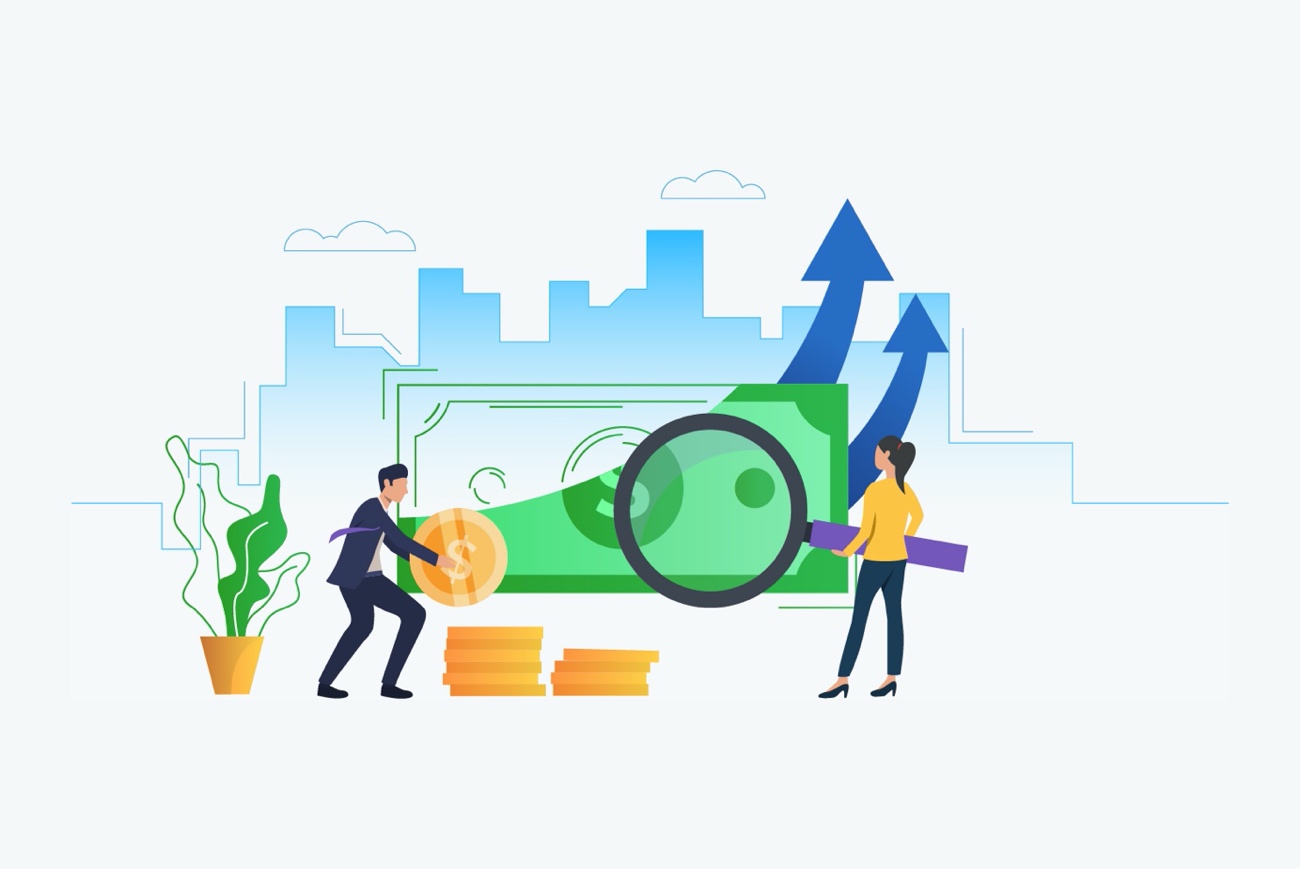 Task 1 Finding useful expressions for “An Cverview of the Chinese economy: Macro-economy of the Mainland” Fill in the blanks of the subject-specific vocabulary, general academic vocabulary and linking words from two parts in the unit. Some are already done as examples. Economic development of ChinaTask 2 My choice of the most useful words and expressions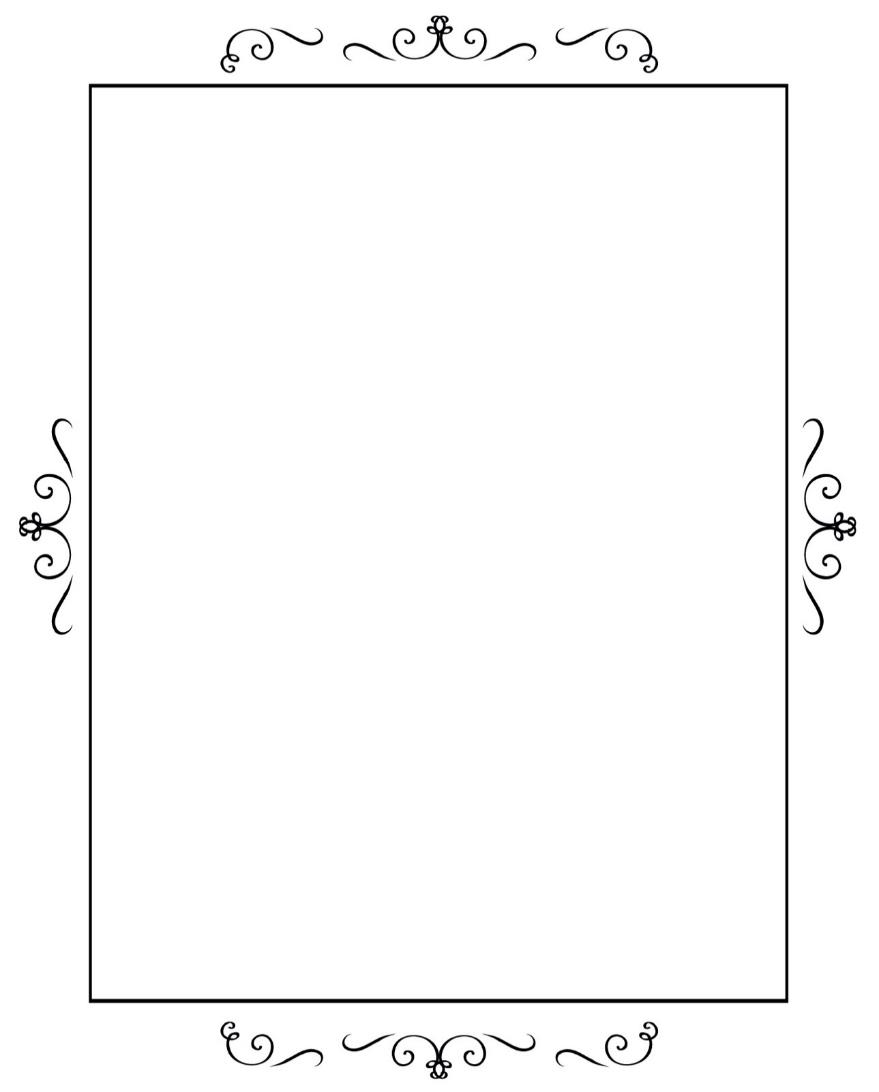 In the space below, write:THREE top most useful subject-specific words, THREE general academic words, and TWO linking words you have learnt in this unit.Compare your choice with your neighbouring classmate; see if there are similarities and differences and discuss.Subject-specific words________________________________________________________________________________________________________________________________________General academic words________________________________________________________________________________________________________________________________________Linking words____________________________________________________________________Task 3  My learning record of “An Overview of the Chinese Economy: Macro-economy of the Mainland”Put a tick (√) if you think you can manage the item in this unit.Do I know …Strand5Module  An overview of the Chinese economy: Macro-economy of the MainlandLearning ObjectivesContent:Students can:understand using Gross Domestic Product and Gross Domestic Product per capita as indicators to evaluate the economic performance of Chinacompare the economic performance of China with that of other developed countriesLanguage: Students can use the following language functions correctly and appropriately:describing rankingscomparing and contrastingGDP (US$ billion)Ranking19802018SubjectVerbPositionPlace Time The GDP of Country (X)rankedfifthin the worldin 2018.SubjectVerbPositionPlace‘in terms of’TimeCountry (X)rankedfirstin the world in terms of GDPin 2018.Country (X)rankedfirstout of 150 countriesin terms of GDPin 2018.Country (X)rankedabove / belowmany other developed countries in terms of GDPin 2018.Noun phrase with possessionVerbAmount”times”Noun phrase with possessionThe GDP of the United Stateswas7.5timesthat of the United Kingdom. Noun phrase with possessionVerbAmountRelative pronounVerbAmount”Times”Noun phrase with possessionThe GDP of the United StateswasUS$20.5 trillion, which was7.5timesthat of the United Kingdom (US$2.8 trillion). CountryRanking in terms of GDP (US$)GDP per capita GDP per capita CountryRanking in terms of GDP (US$)RankingValue (US$ per person) United States1962,606China2719,608Japan 32639,306Germany41848,264United Kingdom52242,558Item 1(noun phrase with possession)VerbComparative adjectiveConjunctionItem 2(noun phrase with possession)The GDP per capita of the United Stateswashigherthanthat of the United Kingdom. SubjectVerbAmountRelative pronounVerb to be, Adverb & Comparative adjectiveConjun-ctionNoun phraseThe GDP per capita of the United Stateswas US$62,606, whichwas much higher thanthat of China (US$9,608 per person).The United States hadGDP of US $62,606 per person,whichwas much higherthanChina (US$9,608 per person). China (2018)Japan (2018)Population1,427,647,786127,202,192GDP (US$ billion)13,407.404,971.93GDP per capita (US$)9,60839,306Do you want to write better answers to questions in Life and Society (Secondary 1-3)? Good writing comes from well-written paragraphs and sentences. And well-written paragraphs and sentences are built with proper English vocabulary. Generally, Englishvocabulary can be sorted into three groups: subject-specific (專科的) vocabulary, general academic vocabulary, and logical connectors (linking words). Subject-specific vocabulary: key concepts specific to a subject, namely Life and Society or Integrated Humanities.General academic vocabulary: Words that are used more often in written texts rather than informal conversations. They help us express ideas more precisely. Logical connectors (linking words): conjunctions and phrases that connect ideas.Subject-specific vocabularyGeneral academic vocabularyLinking wordsEconomic de____________ (n. ph.)Economic gr____________ (n. ph.)Economic im_____________ (n. ph.)Economic per_____________ (n. ph.)Goods and ser____________ (n. ph.)Gross do__________ product (n. ph.)Per cap_________ GDP (n. ph.) Re___________ sales (compound n.)Re______ (n.) and opening-up policy Special Eco__________ Zones (n. ph.)Standard of li____________ (n. ph.)Making comparisonsCom_________ with Being specificIn terms of RankingRa_______FirstSe_______ ThirdAmountA bitA li_____Mu_______OthersEva____________(v.)Showing reasonsBecause ofShowing resultsThereforeShowing contrastDespiteItemYes (√)/No ()1.using GDP and GDP per capita to evaluate the economic performance of China?2.how to use rankings to describe a country’s economic development?3.how to compare China’s and other developed countries’ economic development using ‘that of’?4.how to compare and contrast?